ТЕРНОПІЛЬСЬКИЙ ОБЛАСНИЙ КРАЄЗНАВЧИЙ МУЗЕЙ
ДЕРЖАВНИЙ АРХІВ ТЕРНОПІЛЬСЬКОЇ ОБЛАСТІ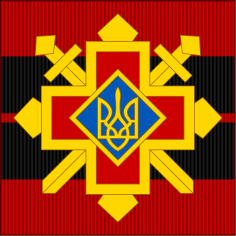 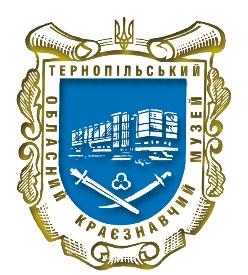 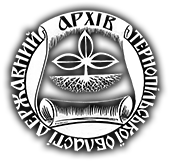 Інформаційний листШановні колеги!12 жовтня 2022 року о 10:00 год.у Тернопільському обласному краєзнавчому музеївідбудеться науково-краєзнавча конференція«Нескорена Армія незламного народу»(до 80-річчя створення Української Повстанської Армії)Передбачається обговорення наступних тем:Створення та формування Української Повстанської Армії;Структурні підрозділи українського визвольного руху 1942–1960 років;Створення і діяльність Української Народної Самооборони;Українська Головна Визвольна Рада;Боротьба каральних органів нацистської Німеччини та Радянського Союзу проти українського Руху опору;Видатні постаті визвольного руху 1942–1960 років;Пропагандивна робота ОУН та УПА;УПА на теренах Тернопілля;Вшанування пам'яті борців за волю України; Сучасні історіографічні дослідження Визвольних змагань 1942–1960 років; Висвітлення боротьби УПА в музеях України та діаспори.Умови участі:Для участі в науковій конференції просимо надіслати заявку до 30.09.2022 та текст доповіді (виступу, повідомлення) до 24.10.2022 року (включно) на електронну адресу  museum.tokm.te@ukr.netОфіційна мова наукової конференції – українська. Участь у роботі конференції безкоштовна.Матеріали доповідей будуть розміщені на сайті Тернопільського обласного краєзнавчого музею у вигляді збірника у форматі PDF. Також планується друковане видання у паперовій формі.Доповідачам буде розіслано електронний збірник матеріалів наукової конференції, програму та сертифікат учасника (у форматі PDF) на зазначену в заявці електронну адресу.Адреса оргкомітету:46008, Тернопіль, Площа Героїв Євромайдану, 3Тернопільський обласний краєзнавчий музейе-mail: museum.tokm.te@ukr.netЗ питань оформлення та подання матеріалів звертатися:Пукач Володимир Володимирович – завідувач відділу новітньої історії Тернопільського обласного краєзнавчого музею – 067 751 4094.Кульчицька Оксана Володимирівна – завідувачка художньо-рекламного відділу Тернопільського обласного краєзнавчого музею – 097 943 5598.Вимоги та оформлення тексту доповіді:Список використаних джерел потрібно подавати з урахуванням Національного стандарту України ДСТУ 8302:2015 «Інформація та документація. Бібліографічне посилання. Загальні положення та правила складання». Посилання на літературу даються у квадратних дужках за алфавітом, наприклад [1, с. 12].Обсяг – до 6 сторінок тексту (шрифт Times New Roman, 14 кегль, міжрядний інтервал 1,5, абзацний відступ , вирівнювання за шириною. Поля: зліва – , справа – , зверху – , знизу – .) та до 5 ілюстрацій, шрифт Times New Roman, 12 кегль, інтервал – 1. 4. Ілюстрації НЕ прикріплювати в документ WORD, а надсилати окремими файлами в форматі TIF або JPEG з пiдписами. 5. Анотація (4-5 речень) та  ключові слова (5-8 слів) подаються українською та англійською мовами.6.  Відповідальність за зміст викладеного матеріалу несе автор.Для участі у конференції необхідно заповнити гугл-форму заявку за посиланням:https://docs.google.com/forms/d/e/1FAIpQLSeN1tMQiwQ4-fXPYyiexU2Cqlaet6fc3bbrZxUHoibD3AH7Vg/viewform?usp=sf_link Додаток 1 Зразок оформлення статті (тез доповіді):УДКМарія Дзюбинська, кандидат географічних наук, доцент кафедри географії та методики її навчання, Тернопільський національний педагогічний університет імені Володимира ГнатюкаНАЗВАУ роботі ... The article…Ключові слова: Кирило Студинський, ... Key words: Kyrylo Studynskii, …Текст статті Джерела та літератураНаріжний С. Українська еміграція. Культурна праця української еміграції 1919-1939. Київ : Видавництво імені Олени Теліги, 1999. 271 с.На окремому аркуші необхідно подати інформацію про автора. Проїзд, проживання, харчування – коштом учасників.Наша сторінка у фейсбуці  https://www.facebook.com/MuseumTernopil1913